Villroa Vel Flendalen, 2420 Trysil   www.villroa.com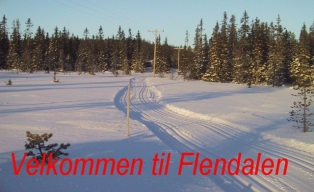 Villroa Velv/Helmer PettersenStyreleder										17.06.21Ny styresammensetning Villroa VelPå styremøte i Villroa Vel 17. juni 2021 ble følgende styremedlemmer valgt inn i styret for 2021/22:	Styreleder	Helmer Pettersen	e:mail helmeratle@gmail.com  	  90108283	Nestleder	Odin Tangerud	e:mail odin@tippogtap.no	              97670005	Styremedlem	Bjørn Dag Evensen	e:mail	bjorndag.evensen@gmail.com 91623049	Styremedlem	Thomas Bråten	e:mail	tb@finans2.no			  95022632	Kasserer	Asbjørn S. Bjellånes  e:mail	asbjella@gmail.com		  92828607	Sekretær	Randi Mæle		e:mail	randi.mc1311@gmail.com	  90105950Helmer PettersenStyreleder